     Об утверждении схемы размещения гаражей, являющихся некапитальными сооружениями, либо стоянок технических или других средств передвижения инвалидов  вблизи их места жительства на  землях   или  земельных   участках, находящихся  в государственной или муниципальной  собственностиВ соответствии с пунктом 1 статьи 39.36-1 Земельного кодекса Российской Федерации, Федеральным законом от 06.10.2003 № 131-ФЗ «Об общих принципах организации местного самоуправления в Российской Федерации», постановлением Кабинета Министров Чувашской Республики от 17.08.2022 № 400 «Об утверждении Порядка утверждения схемы размещения гаражей, являющихся некапитальными сооружениями, либо стоянок технических или других средств передвижения инвалидов вблизи их места жительства на землях или земельных участках, находящихся в государственной или муниципальной собственности» администрация Порецкого муниципального округа Чувашской Республики  п о с т а н о в л я е т:1. Утвердить схему размещения гаражей, являющихся некапитальными сооружениями, либо стоянок технических или других средств передвижения инвалидов вблизи их места жительства на землях или земельных участках, находящихся в государственной или муниципальной собственности и  расположенных на территории Порецкого муниципального округа Чувашской Республики согласно приложению.2. Настоящее постановление вступает в силу со дня его официального опубликования в издании «Вестник Поречья» и подлежит размещению на официальном сайте Порецкого муниципального округа Чувашской Республики в сети «Интернет».Глава Порецкого муниципального округа                                                                 Е.В. ЛебедевПриложение № 1к постановлению администрации Порецкого муниципального округаот «___» _______2023 г. №__Схемаразмещения гаражей, являющихся некапитальными сооружениями, либо стоянок технических или других средств передвижения инвалидов вблизи их места жительства на землях или земельных участках, находящихся в государственной или муниципальной собственности и расположенных на территории Порецкого муниципального округа Чувашской Республики 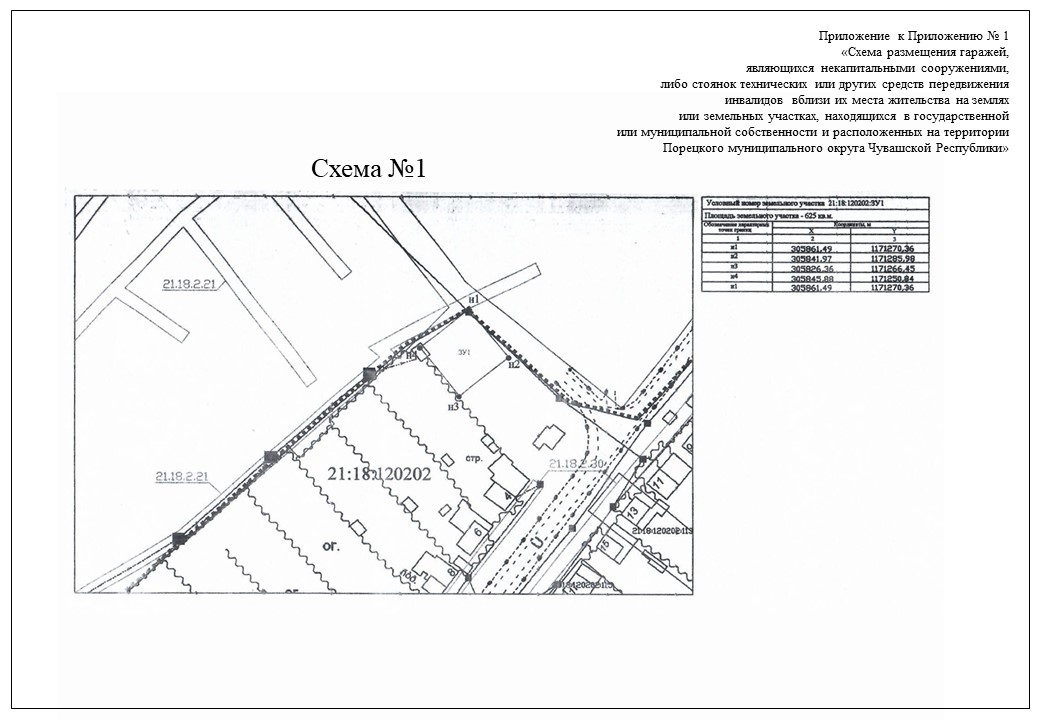 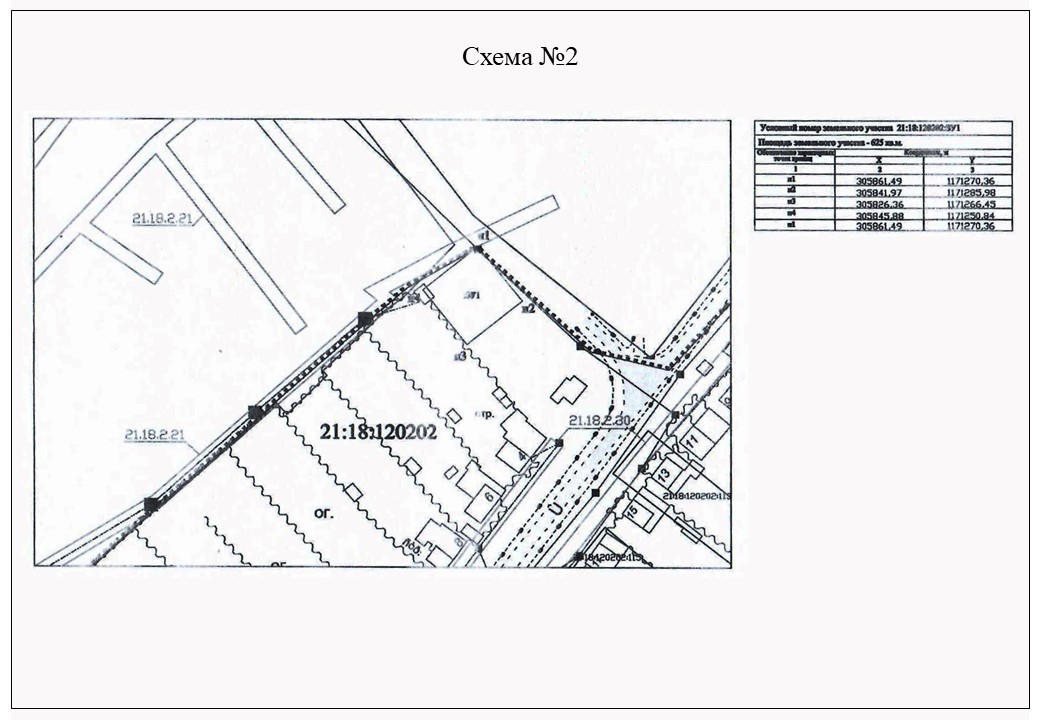 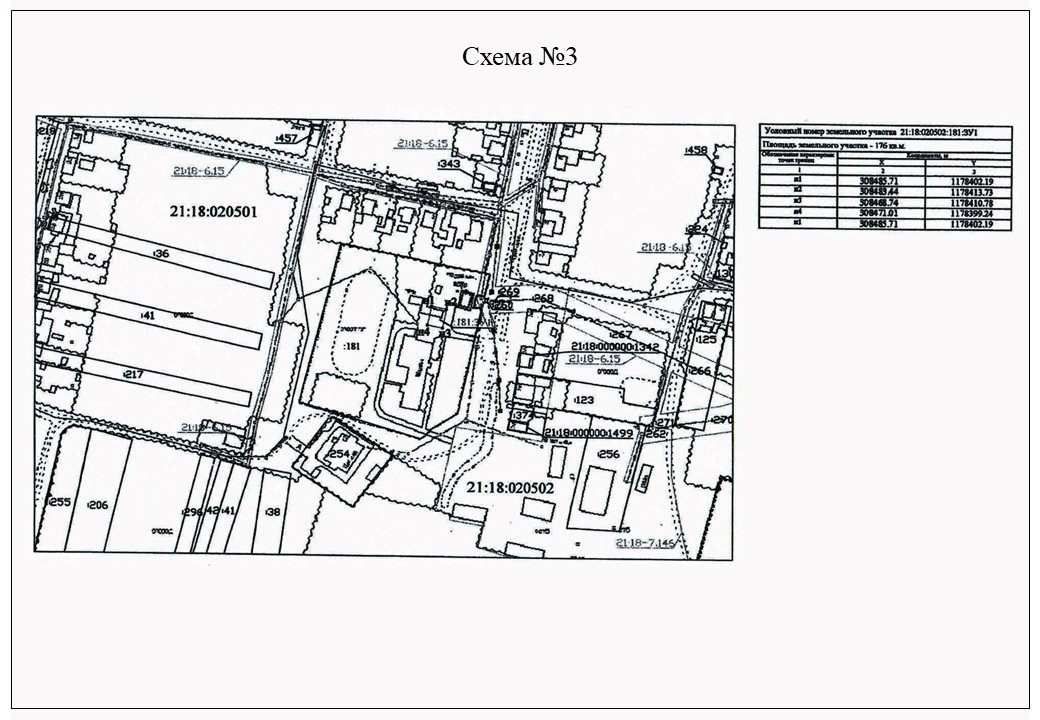 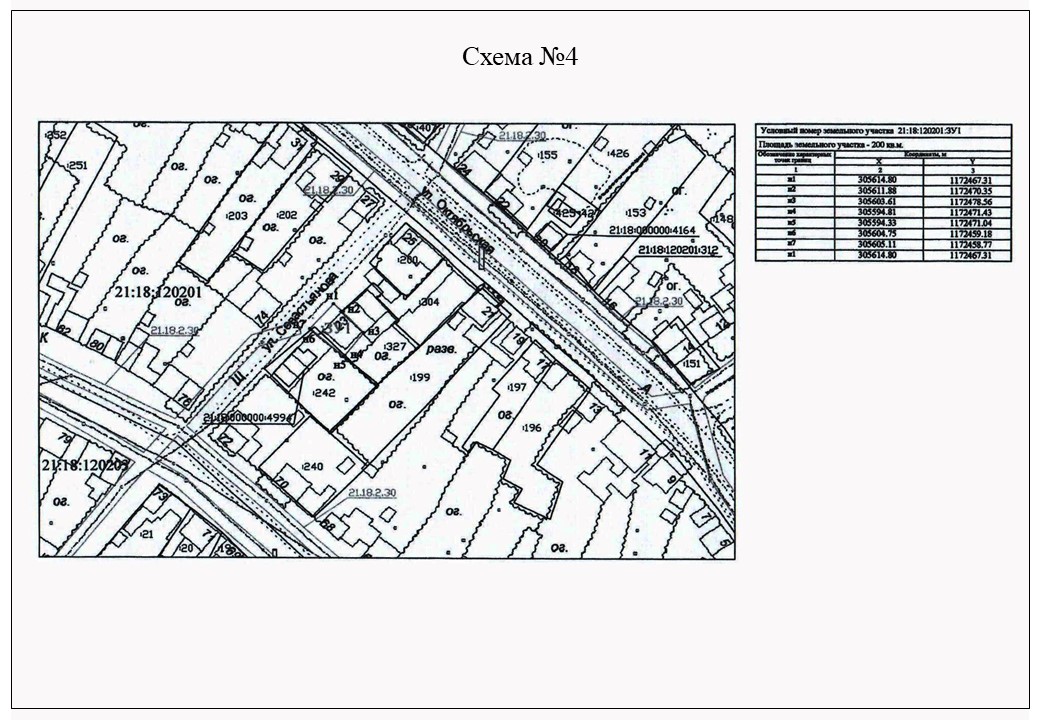 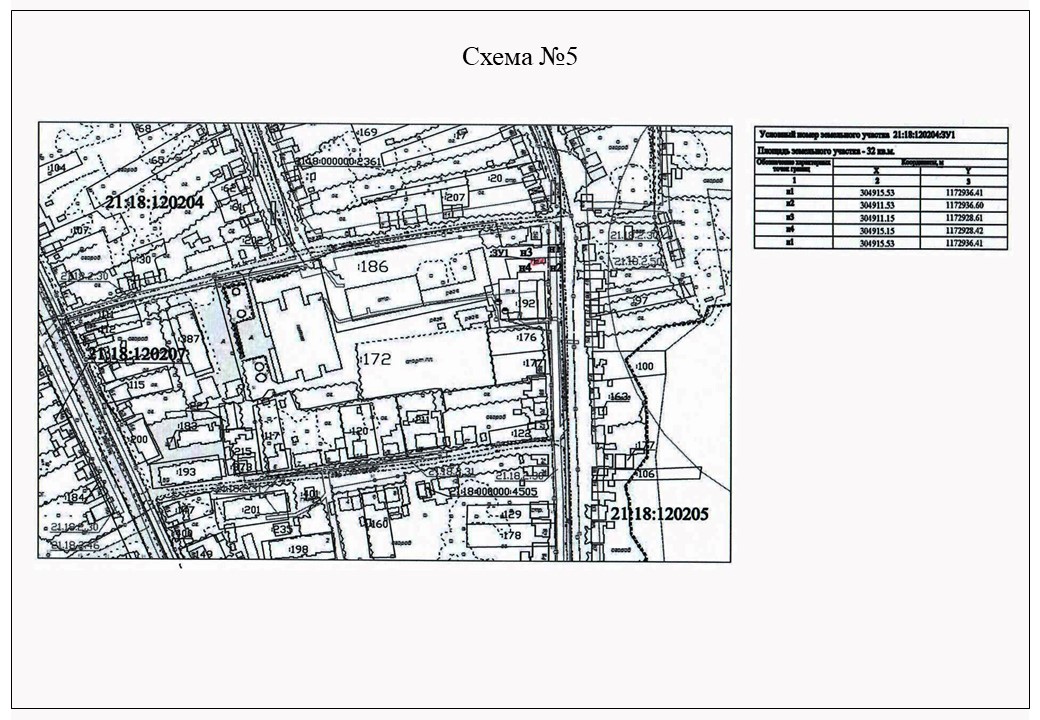 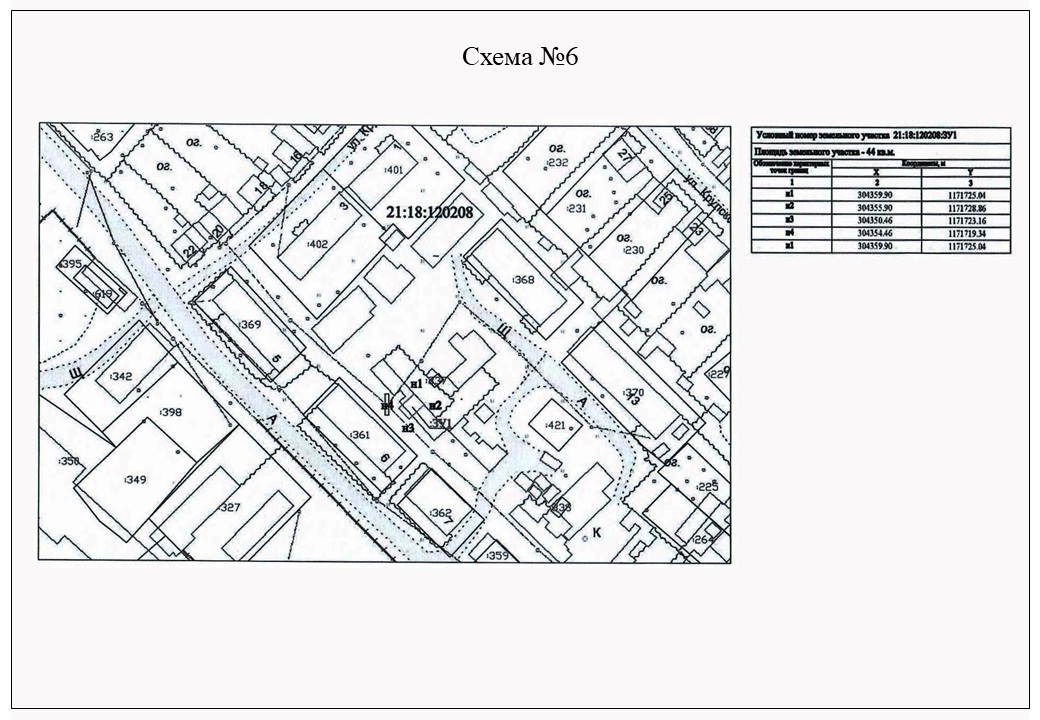 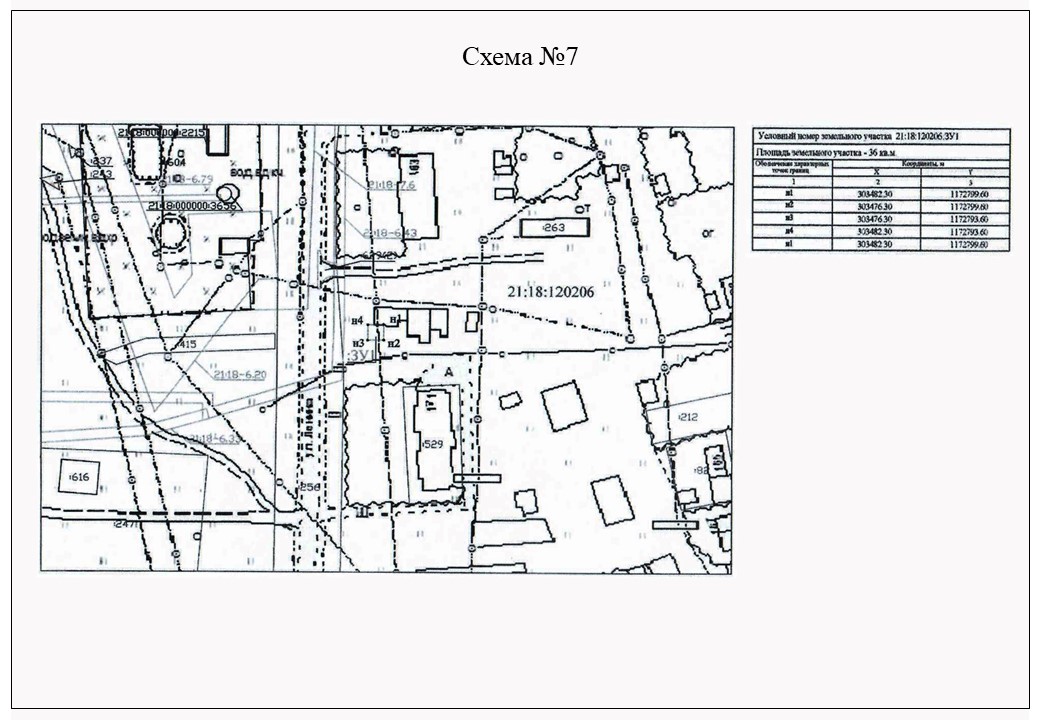 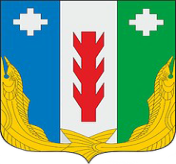 Администрация Порецкого муниципального округа Чувашской РеспубликиПОСТАНОВЛЕНИЕ06.07.2023 № 401с. ПорецкоеЧăваш РеспубликинПăрачкав муниципалитет округӗн администрацийĕЙЫШĂНУ06.07.2023 № 401Пăрачкав сали№п/п Адрес (описание) местоположения объекта с указанием улиц, дорог, проездов, иных ориентиров (при наличии)Кадастровый номер земельного участка на котором размещен или возможно размещение объекта, или координаты характерных точек границ территорииНомер кадастрового квартала, на территории которого размещен или возможно размещение объектаПлощадь земельного участка или части земель не обходимая для размещения объекта  (кв.м.)Вид объекта (гараж, являющийся           некапитальным сооружением, либо стоянка технических или других средств передвижения инвалидов вблизи их места жительства) Срок размещения объектаФорма собственности на землю или земельный участок, где размещен или возможно размещение объектаОрган  местного самоуправления, уполномоченный на распоряжение земельными участками, находящимися в государственной или муници-пальной собственности, на территории которых разме-щен или возмож-но размещение объекта1234567891.Порецкий район, Порецкое сельское поселение, с. Порецкое, ул. Крупской21:18:120208:62821:18:12020839Объекты гаражного назначенияПять летЗемельный участок, государственная собственность на который не разграниченаПорецкий муниципальный округ2.Порецкий район, Порецкое сельское поселение, с. Порецкое21:18:120204:54521:18:12020432Хранение автотранспортаПять летЗемельный участок, государственная собственность на который не разграниченаПореций муниципальный округ3.Порецкий район, Порецкое сельское поселение, с. Порецкое, ул. Ленина21:18:120204:53921:18:12020455Объекты гаражного назначенияПять летЗемельный участок, государственная собственность на который не разграниченаПорецкий муниципальный округ4Порецкий район, Кудеихинское сельское поселение, с. Кудеиха21:18:020501:45721:18:020501137Объекты гаражного назначенияПять летЗемельный участок, государственная собственность на который не разграниченаПорецкий муниципальный округ5Порецкий район, Кудеихинское сельское поселение, с. Кудеиха, ул. Афанасьева21:18:020501:22721:18:02050185Для размещения гаражей и автостоянокПять летЗемельный участок, государственная собственность на который не разграниченаПорецкий муниципальный округ6.Порецкий район, Порецкое сельское поселение, с. Порецкое, ул. Ленина21:18:120206:80721:18:12020636Хранение автотранспортаПять летЗемельный участок, государственная собственность на который не разграниченаПорецкий муниципальный округ7.Порецкий район, Порецкое сельское поселение, с. Порецкое21:18:120202:42221:18:120202625Служебные гаражиПять летЗемельный участок, государственная собственность на который не разграниченаПорецкий муниципальный округ